10 conseils pour entretenir son kimono de judo (judogi)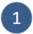 Laisser tremper son kimono dans de l'eau froide durant une nuit avant le 1er lavage. Cela permettra d'enlever l'amidon et contribuera à limiter le rétrécissement. Et donc de le garder plus longtemps ;-)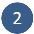 Attacher les liens de votre pantalon entre eux avant de les mettre à la machine. L'idée ici est d'éviter que les liens restent coincés à l'intérieur du pantalon. 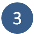 Humidifier et frottez les endroits très sales avec du savon avant de les mettre à la machine. Certains utilisent du savon noir voir du détachant chimique.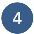 Laver votre kimono à l'eau froide (<30°c). Et oui les kimonos de judo sont majoritairement constitués de coton et l'eau chaude fait rétrécir. Donc attention si vous ne voulez pas vous retrouvez avec un un bermuda et des manches 3/4.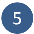 Laver votre kimono en le séparant des couleurs. Oui là c'est un conseil de base mais bon je préfère le laisser. Et pareil pour le kim bleu on ne le met pas avec le blanc.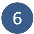 Tirer sur les manches de la veste et les bas de pantalon avant d'étendre le judogi. Apparemment ça peut aussi aider à limiter le rétrécissement.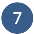 Laisser sécher naturellement sur une chaise, sur un cintre ou autre. Oui pas de sèche-linge à moins que vous ne souhaitiez transmettre votre judogi à votre enfant ... Enfin bon vous m'avez compris là aussi c'est pour éviter le rétrécissement. 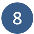 Plier avec soin le kimono. L'idée ici est d'éviter de froisser le tissus. J'ai trouvé quelques vidéos pour se donner des idées (il y en a beaucoup d'autres sur le web) :  Utilisez un sac de judo assez grand. Là aussi c'est pour éviter de froisser       le tissu.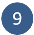 Sortez du sac le judogi après chaque entraînement. Si vous estimez qu'il      est encore assez propre il faut juste l'aérer sinon c'est retour au lavage. Moi je    lave après chaque utilisation et j'ai un roulement sur 3 kimonos de judo. 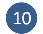 